Компенсация части родительской платыВеличина прожиточного минимума трудоспособного населения c 01.01.2023 года составляет – 15042 рубля.Компенсация части родительской платы (областной бюджет)Приказ Департамента образования Ярославской области от 11.02.2019 № 04-нп "О внесени изменений в Порядок назначения и выплаты компенсации части родительской платы за присмотр и уход за детьми, осваивающими образовательные программы дошкольного образования в организациях, осуществляющих образовательную деятельность"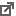 Порядок назначения и выплаты компенсации части родительской платы за присмотр и уход за детьми (область)С 1 марта 2019 года вступают в силу изменения в Социальном кодексе Ярославской области по компенсации части родительской платы. Поправки действуют на территории всего региона.

Компенсация части родительской платы будет предоставляться адресно - тем семьям, доход в которых не превышает полуторную величину прожиточного минимума, установленного в Ярославской области для трудоспособного населения за 2 квартал года, предшествующего году предоставления компенсации.Для принятия решения о назначении компенсации части родительской платы  с 01.01.2023г. применяется размер среднедушевого дохода на каждого члена семьи, не превышающий 22563 рубля на человека в месяц на дату подачи заявления.

Размер компенсации предоставляется в зависимости от количества детей в семье и составляет:от среднего размера родительской платы, установленного нормативными актами Ярославской области.Для оформления компенсации необходимо подать заявление на имя руководителя детского сада по месту пребывания ребенка и представить следующие документы:паспорт или иной документ, удостоверяющий личность;СНИЛС родителя и ребёнка;свидетельства о рождении всех детей;справки о доходах всех членов семьи (за 3 календарных месяца, предшествующих месяцу подачи заявления);банковские реквизиты.
 Компенсация части родительской платы многодетным семьям с 1 марта 2019 будет предоставляться независимо от доходов семьи.
Для получения компенсации к документам, указанным выше, необходимо дополнительно предоставить:  оригинал удостоверения многодетной семьи Ярославской области.С возникающими вопросами можно обратиться в департамент образования мэрии города Ярославля
с 9-00 до 12-00; с 14-00 до 16-00  по телефонам горячей линии: 30-37-55, 40-51-26, 40 51-38Компенсация части родительской платы (городской бюджет)Постановление мэра города Ярославля от 18.02.2009 г. № 428 " О мерах по реализации решения муниципалитета города Ярославля от 09.10.2008 г. № 787 "О дополнительных мерах социальной поддержки огдельных категорий граждан".Порядок назначения и выплаты компенсации части родительской платы за присмотр и уход за детьми (город)Сообщаем, что с 01.09.2019 вступают в силу изменения в порядок предоставления компенсации части родительской платы, утвержденный постановлением мэра г. Ярославля от 18.02.2009 № 428 (далее – городская компенсация).Обращаем внимание, что с 01.09.2019 изменились категории получателей городской компенсации и условия ее получения.Изменения в порядок назначения и выплаты компенсации части родительской платы распространяются на правоотношения, возникшие с 1 сентября 2019 г.С 01.09.2019 городская компенсация предоставляется в зависимости от размера среднедушевого дохода семьи.Городская компенсация предоставляется в размере:
80% на первого ребенка, 50% на второго ребенка, 30% на третьего и последующих детей.Право на предоставление городской компенсации имеют следующие категории семей:1) семьи, размер среднедушевого дохода в которых не превышает полуторную величину прожиточного минимума, установленного в Ярославской области для трудоспособного населения за второй квартал года, предшествующего году предоставления компенсации:- многодетные семьи, признанные таковыми в соответствии с законодательством Ярославской области;- семьи, имеющие детей, один из родителей (законных представителей) которых погиб в местах ведения боевых действий;- семьи, имеющие детей, один из родителей (законных представителей) в которых относится к категории граждан, подвергшихся воздействию радиации вследствие катастрофы на Чернобыльской АЭС, аварии на ПО "Маяк" и сбросов радиоактивных отходов в реку Теча, а также ядерных испытаний на Семипалатинском полигоне, либо граждан из подразделений особого риска;- семьи, имеющие детей, один из родителей (законных представителей) которых является неработающим инвалидом 1 или 2 группы;2) семьи, признанные малоимущими в соответствии с законодательством Ярославской области:- семьи, в которых один из родителей (законных представителей) является работником муниципальной дошкольной образовательной организации города Ярославля;- одинокие матери.На правоотношения возникшие до 01.09.2019 г. распространяется порядок назначения и выплаты компенсации части родительской платы утвержденный  Решением муниципалитета города Ярославля от 02.10.2014 № 401на 1 ребенка, посещающего детский садна 2 ребенкана 3 и последующих детей20%50%70%на 1 ребенкана 2 ребенкана 3 и последующих детеймногодетные семьи;малоимущиеработники муниципальных детских садоводинокие материдети, один из родителей которых:погиб в местах ведения боевых действийподвергся воздействию радиации вследствие техногенных катастроф80%50%30%одинокие матери, не признанные малоимущимисемьи, один из родителей в которых неработающий инвалид I или II группы.30%20%